بر اساس بند .........  صورتجلسه شماره ............ مورخ ....................... شوراي آموزشي دانشگاه / شوراي تحصيلات تكميلي دانشگاه  در نيمسال اول / دوم/تابستان سال تحصيلي : ..............  براي نامبرده مجوز تدريس صادر شده است.                                      مجموع واحد معادل درسي:                                                                                                        تعداد واحد مشمول حق التدريس:توجه: مهلت ارسال برنامه‌هاي تدريس به دفتر معاونت آموزشی دانشگاه در نيمسال اول حداکثر تا پنجم آبان  و  در نيمسال دوم حداکثر تا بیست و پنجم اسفند مي‌باشد.ماده 1-  زمان اجراي اين قرارداد از تاريخ .................... لغايت .................... براي مدت .................. هفته ( يك نيمسال ) مي باشد.ماده 2-  ميزان حق‌التدريس در دانشگاهها براي دروس نظري و عملي مطابق با آئين نامه هاي وزارت علوم تحقيقات و فناوري و همچنين مصوبات هيات امناي دانشگاه ههاي منطقه مي باشد كه در مقابل گواهي انجام كار از طرف واحد مربوطه از محل اعتبارات دانشكده قابل پرداخت است.  تبصره: پرداخت كامل حق التدريس منوط به تحويل اوراق امتحانات كتبي و ليست كامل نمرات امتحان همان نيمسال مي باشد.ماده 3-  تعهدات مدرس: الف-  خانم / آقاي ................................  بموجب اين قرارداد موظف است طبق برنامه‌اي كه از طرف دانشكده تعيين مي‌شود براي تدريس درس حضور يافته و پس از انجام امتحانات اوراق امتحانات كتبي و نمرات امتحاني را در ظرف 10 روز  به دانشكده تحويل نمايد. چنانچه بعضي از جلسات درس به علل موجه عدم حضور مدرس تشكيل نشود مدرس مكلف است با اطلاع قبلي دانشكده جلسات تشكيل نشده را به نحو مقتضي جبران نمايد و در صورت غيبت موجه براي جلسات تشكيل نشده حق‌التدريس پرداخت نخواهد شد و مدرس مكلف به جبران جلسات تشكيل نشده با اطلاع دانشكده مي‌ باشد، و براي اين جلسات فقط نصف حق التدريس را دريافت خواهد كرد. در صورت حضور مدرس و عدم تشكيل جلسات درس به عللي خارج از اراده و بدون اطلاع قبلي وي براي جبران جلسات تشكيل نشده موسسه مي‌تواند  با توافق مدرس اقدام نمايد و مدرس مي‌تواند براي تدريس اين جلسات اضافي حق التدريس اضافي مطالبه نمايد.ب-  شركت در جلسات امتحاني كه عنداللزوم از طرف دانشكده در ارتباط با دروس موضوع اين قرارداد تشكيل مي‌شود اجباري و جزء وظايف آموزشي مدرس محسوب مي‌گردد.ج- مدرس نمي‌تواند تعهدات مندرج در اين ماده را به صورت كلي يا جزيي به غير واگذار نمايد.د- مدرس تعهد مي‌نمايدكه مجموع ساعات تدريس وي در دانشگاهها و موسسات آموزش عالي از حداكثر ساعات مندرج در آئين نامه حق‌التدريس اساتيد مدعو تجاوز ننمايد. ماده 4- تدريس در موسسه طبق  اين  قرارداد جنبه موقت داشته و در هيچ مورد نمي‌تواند مبناي استخدام يا تبديل وضع مدرس بصورت عضو هيات علمي موسسه قرار گيرد و تدريس طبق اين قرارداد مويد هيچگونه سمت رسمي دانشگاهي  نمي‌باشد.ماده 5- موسسه مي تواند در صورتي كه صلاح بداند اين قرارداد را با اطلاع قبلي يك ماهه فسخ نمايد.ماده 6- در صورتي كه مدرس قرارداد را بدون رعايت  ماده 5  فسخ نمايد و يا بدون عذر موجه در كلاس درس حاضر نشود و يا از انجام امتحانات و تحويل اوراق استنكاف نمايد، ضمن عقد خارج لازم متعهد و ملزم مي شود دو برابر وجوهي را كه به موجب اين قرارداد دريافت داشته است به دانشگاه مسترد دارد.تبصره:  تشخيص عذر موجه به عهده دانشگاه مي باشد.        	امضاء مدرس	 مهر و امضاء 	مهر و امضاء رئيس يا  		 مدير گروه 	معاون آموزشي دانشكدهفرم قرارداد حق التدريس براي مدرسين خارج از دانشگاه تبريز ( اعضاي هيات علمي بازنشسته دانشگاه تبريز، اعضاي هيات علمي شاغل و بازنشسته ساير دانشگاهها، دانشجويان غير بورسيه، مدرسين مدعو )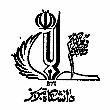 اين قرارداد بين دانشگاه تبريز و خانم / آقاي........................................   به منظور تدريس دروس زير در گروه آموزشي: ............................... دانشكده:.............................براي نيمسال  اول / دوم / تابستان  سال تحصيلي .......................... طبق مقررات دانشگاه‌ها و موسسات آموزش عالي و شرايط مندرج در پشت اين برگه منعقد مي‌گردد. اين قرارداد بين دانشگاه تبريز و خانم / آقاي........................................   به منظور تدريس دروس زير در گروه آموزشي: ............................... دانشكده:.............................براي نيمسال  اول / دوم / تابستان  سال تحصيلي .......................... طبق مقررات دانشگاه‌ها و موسسات آموزش عالي و شرايط مندرج در پشت اين برگه منعقد مي‌گردد. واحد معادلزمان -  روز -  شماره كلاسدانشكده و گروه آموزشي محل تدريساولين بار يا مكررتعداد دانشجومقطعنوع درستعداد واحدتعداد واحدنام درس رديفواحد معادلزمان -  روز -  شماره كلاسدانشكده و گروه آموزشي محل تدريساولين بار يا مكررتعداد دانشجومقطعنوع درسعملينظرينام درس رديف12345مجموع واحد معادل آموزشیواحد معادل درخواستي در نيمسال جاريمجموع واحد معادل اخذ شده در سنوات گذشتهنام و نام خانوادگي دانشجوشماره دانشجوییتاريخ دفاع (درصورت دفاع ازپايان نامه)تاريخ تصويب شوراي دانشکدهنام و نام خانوادگي  استاد مشاركت كننده(در صورت وجود)نوع سرپرستينوع سرپرستيواحد معادلتعداد واحد رساله/پایان‌نامهمقطعرساله/ پايان‌نامه دكتري -  كارشناسي ارشدرديفواحد معادل درخواستي در نيمسال جاريمجموع واحد معادل اخذ شده در سنوات گذشتهنام و نام خانوادگي دانشجوشماره دانشجوییتاريخ دفاع (درصورت دفاع ازپايان نامه)تاريخ تصويب شوراي دانشکدهنام و نام خانوادگي  استاد مشاركت كننده(در صورت وجود)مشتركانفراديواحد معادلتعداد واحد رساله/پایان‌نامهمقطعرساله/ پايان‌نامه دكتري -  كارشناسي ارشدرديفراهنمائي مشاوره    1راهنمائي مشاوره    2مجموع واحد معادل پژوهشیامضاء معاون آموزشي دانشگاهمهر و امضاء رئيس يا  معاون آموزشي دانشكدهمهر و امضاء مدير گروهامضاء  مدرسمشخصات فردي:مشخصات فردي:نام و نام خانوادگي:                         نام پدر:                      شماره شناسنامه:                        محل تولد/محل صدور                             تاريخ تولد: ././  13           کد ملی ....................................       جنسیت: مرد یا  زننام و نام خانوادگي:                         نام پدر:                      شماره شناسنامه:                        محل تولد/محل صدور                             تاريخ تولد: ././  13           کد ملی ....................................       جنسیت: مرد یا  زنآخرين مدرك تحصيلي :        دكتراي تخصصي                  كارشناسي ارشد يا دكتراي حرفه اي                        كارشناسي                  سال اخذ: ........        نام دانشگاه: .........................رشته تحصيلي : ................................مخصوص اعضاي هيات علمي :        مرتبه علمي:              استاد                دانشيار                 استاديار                      مربي                            آخرین پایه قبل از شروع نیمسال: .......مخصوص اعضاي هيات علمي :        مرتبه علمي:              استاد                دانشيار                 استاديار                      مربي                            آخرین پایه قبل از شروع نیمسال: .......وضعيت فعلي شغلي : شاغل                دانشگاه ...............................     وزارتخانه يا سازمان دولتي  ..................................     بازنشسته                  از دانشگاه ......................... وضعيت فعلي شغلي : شاغل                دانشگاه ...............................     وزارتخانه يا سازمان دولتي  ..................................     بازنشسته                  از دانشگاه ......................... مخصوص دانشجويان شاغل  ( غير بورسيه ) :   دانشگاه فعلي محل تحصيل  ...........................     مقطع ..........................   رشته تحصيلي ..........................     شماره دانشجوئي ............................مخصوص دانشجويان شاغل  ( غير بورسيه ) :   دانشگاه فعلي محل تحصيل  ...........................     مقطع ..........................   رشته تحصيلي ..........................     شماره دانشجوئي ............................آدرس محل سكونت : .....................................................................................................................................................................................................................................................................................................................................................آدرس محل سكونت : .....................................................................................................................................................................................................................................................................................................................................................تلفن منزل  :  ..............................................   تلفن همراه : ...................................................     آدرس پست الكترونيك : ................................................................................................................................تلفن منزل  :  ..............................................   تلفن همراه : ...................................................     آدرس پست الكترونيك : ................................................................................................................................مشخصات بانكي :  نام بانك: ..............................................  نام شعبه: ..............................................  كد بانك: ..............................................  شماره حساب: ..............................................   نوع بیمه:...................................................  شماره بیمه(در صورت داشتن بیمه الزامی است):...........................................مشخصات بانكي :  نام بانك: ..............................................  نام شعبه: ..............................................  كد بانك: ..............................................  شماره حساب: ..............................................   نوع بیمه:...................................................  شماره بیمه(در صورت داشتن بیمه الزامی است):...........................................مدارك مورد نياز ( مدارك و يا فرمهاي ناقص به دانشكده عودت داده مي شوند ):   1 -   مجوز تدريس از شوراي آموزشي يا تحصيلات تكميلي دانشگاه    2 - تصوير آخرين حكم استخدامي    3 - تصوير مجوز تدريس از دانشگاه متبوع ( مخصوص اعضاي هيات علمي )مدارك مورد نياز ( مدارك و يا فرمهاي ناقص به دانشكده عودت داده مي شوند ):   1 -   مجوز تدريس از شوراي آموزشي يا تحصيلات تكميلي دانشگاه    2 - تصوير آخرين حكم استخدامي    3 - تصوير مجوز تدريس از دانشگاه متبوع ( مخصوص اعضاي هيات علمي )